Tâche complexe : Choisir un statut juridiqueM. Jean  Treprend  a décidé  de créer sa propre entreprise, sensibilisé aux problèmes de l’environnement, il récupère des appareils électroménagers, les répare et les revend pour une association.Il aimerait que cela devienne une activité lucrative pour lui, il souhaite donc créer une entreprise mais il hésite sur la forme qu’elle doit prendre.Après vos études de droit vous êtes devenu conseiller juridique, et vous recevez M. Treprend :Il vous explique son idée,  il veut une structure souple, et  il souhaite aussi protéger ses biens personnels si jamais l’entreprise fonctionnait mal. Présentez votre entretien sous forme au choix : D’une présentation en direct : il faut préalablement rédiger un dialogue. D’un enregistrement audio : avec audacity si vous êtes en salle informatique D’un enregistrement vidéo (par ex avec votre téléphone par exemple).Documents supportsAutoentrepreneur (avantages et inconvénients) https://www.youtube.com/watch?v=Si9TCJHd_VoCréation d'entreprise : que choisir EIRL ? EURL ? SASU ? SARL ou SAS ? https://www.youtube.com/watch?v=eXtvyki9hz8Les 10 étapes de la création d’entreprisehttps://www.youtube.com/watch?v=RE4FgLqcjuEGrille d’autoévaluationDocuments ressourcesRessource n°1 : Nombres de création d’entreprises en France  Deux créations sur cinq sont des immatriculations de micro-entrepreneur Part (en %) dans l'ensemble des créations d’entreprises en 2015Source : Insee, Sirene 1 En décembre 2015, les demandes d'immatriculation de micro-entrepreneurs représentent 42,6 % des créations d'entreprises sur les douze derniers mois. Question : Quelle forme d’entreprise est la plus privilégiée ? Pourquoi à votre avis ?http://www.insee.fr/fr/themes/info-rapide.asp?id=41&date=20160114  Ressource n°2 : Schéma récapitulatif des différents statuts d’entreprises individuelles (à ne pas confondre avec les différentes tailles)Attention tenez compte des changements d’appellation ou de l’abandon d’un statutComplétez le schéma ci-dessous avec les  termes suivants adéquats : micro-entrepreneur ; auto-entrepreneur ; SARL ; EURL ; SA ;  EIRL : EI Réponses : micro entrepreneur ; EIRL et EI Ressource n°3 : Rappel de cours « La classification des entreprises privées »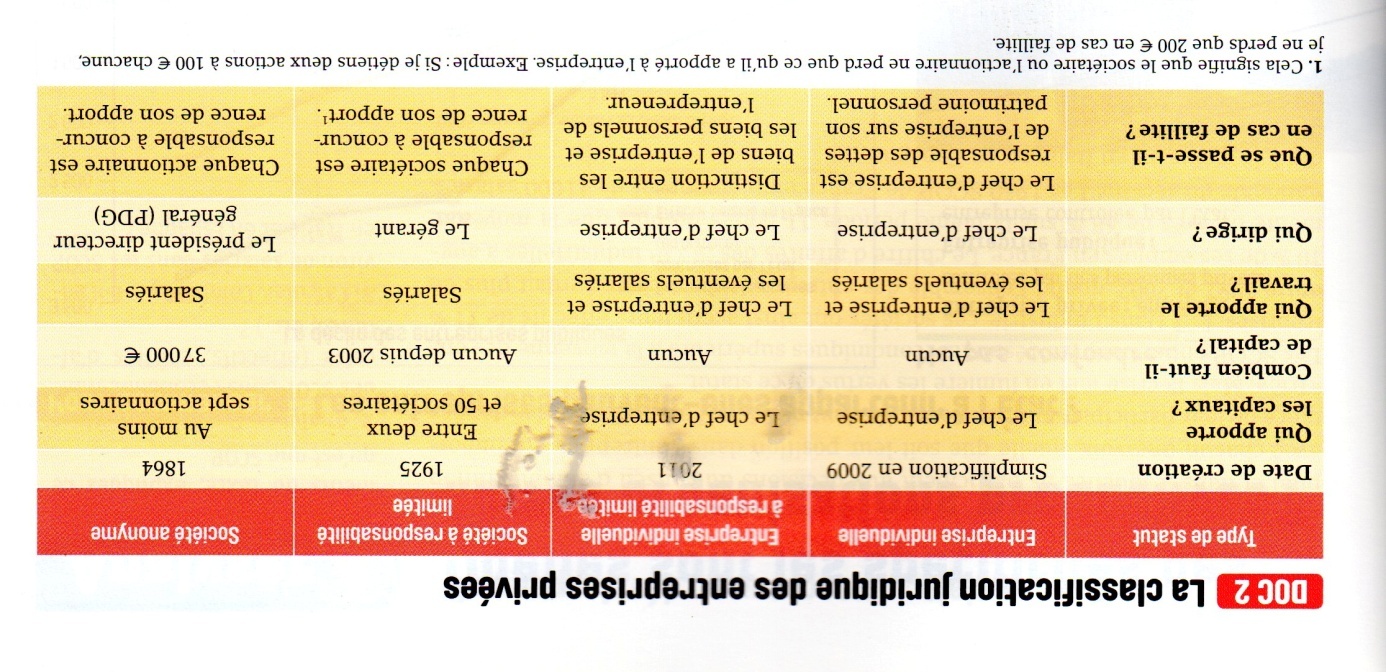 (A retrouver sur le manuel Seconde Bordas Edition 2010 page 53) Ressource n°4 : lexique Le patrimoine " est constitué par l'ensemble des biens qui appartiennent à une personne physique ou morale. Le patrimoine inclus les droits et actions s'y rapportant. Lors du décès d'une personne on désigne l'ensemble du patrimoine du défunt qui fait l'objet d'un partage par le mot "héritage" ou encore par l'expression "masse successorale"Le capital social, appelé souvent plus simplement le capital, désigne, en comptabilité, un ensemble de ressources apporté à une organisation, autrement dit, un groupe social. L'expression « capital social » permet donc de donner au capital un sens juridique, comptable et économique.Le régime du micro-entrepreneur est la nouvelle dénomination pour celui de l'auto-entrepreneur depuis le 19 décembre 2014. Ce régime a été mis en place par la loi de modernisation de l'économie (LME) d'août 2008 et s'applique depuis le 1er janvier 2009 aux personnes physiques qui créent, ou possèdent déjà, une entreprise individuelle pour exercer une activité commerciale, artisanale ou libérale (hormis certaines activités exclues), à titre principal ou complémentaire. Il offre des formalités de création d'entreprises allégées ainsi qu'un mode de calcul et de paiement simplifié des cotisations sociales et de l'impôt sur le revenu. – Remarque : Ce régime doit être distingué de la catégorie des micro-entreprises Question : Rappelez ce qu’est une micro entrepriseTâche complexe réalisée par : Marie-Agnès Picard (Lycée de la Mer, Gujan-Mestras)Thème : Entreprises et production : qui produit des richesses ?Durée estimée : 1h30 - 2 h Caractéristiques générales de la tâche complexeCaractéristiques générales de la tâche complexeCirconstancesActivité en classe entière (ou en groupes à effectif réduit) ; en groupe (2) ; Utilisation d’une salle informatique ou nonLien entre l'activité et le programmeNiveau : secondeThème : « Entreprises et production »Question : savoir distinguer les statuts juridiques d’une entrepriseActivité : en aval du cours  Pré-requis nécessaires : avoir présenté les différents types d’organisations productivesObjectifs : -Travailler à partir de supports exclusivement vidéo- comprendre  le mode d’organisation d’une entreprise- sensibilisation à la dimension juridique et au monde de l’entreprise- préparer une présentation oralePrécisions concernant le matériel :Si vous choisissez l’enregistrement : utilisation du logiciel gratuit « audacity » si vous êtes en salle informatiqueSuggestion : prévoir les casques avec micro et une prise jack double pour brancher deux casques en même temps si les élèves travaillent en groupe Prévoyez un endroit calme pour les enregistrements ! Capacités et connaissancesAECANANous avons compris ce qu’était un statut juridique et ce qu’il impliquaitNous avons identifié les différents statuts d’une entreprise individuelle Nous avons compris la problématique d’un futur entrepreneurNous avons structuré notre réponse à l’écritNous avons soigné notre réponse à l’oral  Oct. 2015Nov. 2015Déc. 2015Forme sociétaire32,232,532,8Entreprises individuelles hors micro-entrepreneurs23,624,224,7Micro-entrepreneurs44,243,342,6 1